Znak sprawy: DZP-271-97/22						Kraków, dnia 14 marca 2022r.Zamawiający:
Samodzielny Publiczny Zakład Opieki Zdrowotnej
Uniwersytecka Klinika Stomatologiczna w Krakowie,ul. Montelupich 4, 31-155 KrakówInformacja o wyborze oferty publikowana na stronie WWW Dotyczy: zamówienia publicznego realizowanego w trybie podstawowym bez przeprowadzenia negocjacji zgodnie z art. 275 pkt 1 ustawy z 11 września 2019 r. – Prawo zamówień publicznych (Dz.U. poz. 2019 z  późn. zm.) nt. „Sukcesywna dostawa mas protetycznych, podkładów, wosków i wierteł, odpowiednio od jednej do dwóch części zamówienia”. Identyfikator postępowania (ID): 9903bfd7-3ca8-4c23-ac65-7c081c53e432, adres strony prowadzonego postępowania: https://miniportal.uzp.gov.pl/
Działając na podstawie art. 253 ust. 2 ustawy Pzp, zamawiający informuje, że dokonał wyboru oferty najkorzystniejszej. Jako ofertę najkorzystniejszą dla Części nr 1 uznano ofertę nr 2, złożoną przez Wykonawcę: Olident Spółka z ograniczoną odpowiedzialnością Depot Sp. K. ul. Christo Botewa 1B, 30-798 Kraków Ranking złożonych ofert Część nr 1:*Zamawiający wskazuje nazwę albo imię i nazwisko, siedzibę albo miejsce zamieszkania, jeżeli jest miejscem wykonywania działalności wykonawcy, którego ofertę wybrano, oraz nazwy albo imiona i nazwiska, siedziby albo miejsca zamieszkania, jeżeli są miejscami wykonywania działalności wykonawców, którzy złożyli ofertyJako ofertę najkorzystniejszą dla Części nr 2 uznano ofertę nr 1, złożoną przez Wykonawcę: Kol-Dental Spółka z ograniczoną odpowiedzialnością, S.K., ul. Cylichowska 6, 04-769 WarszawaRanking złożonych ofert Część nr 2:*Zamawiający wskazuje nazwę albo imię i nazwisko, siedzibę albo miejsce zamieszkania, jeżeli jest miejscem wykonywania działalności wykonawcy, którego ofertę wybrano, oraz nazwy albo imiona i nazwiska, siedziby albo miejsca zamieszkania, jeżeli są miejscami wykonywania działalności wykonawców, którzy złożyli ofertyDYREKTORUniwersyteckiej Kliniki Stomatologicznej w KrakowieMarek Szwarczyński………………………………………………………………………………Kierownik zamawiającego lub osoba upoważniona do podejmowania czynności w jego imieniu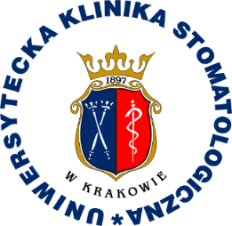 Uniwersytecka Klinika Stomatologicznaw Krakowie31-155 Kraków, ul. Montelupich 4tel. 012 424 54 24                  fax 012 424 54 90Numer ofertyWykonawca*Kryterium 1Cena/kosztWartość z oferty [brutto]Kryterium 1Cena oferty – waga 60%przyznana punktacjaKryterium 2Termin dostawyWartość 
z ofertyKryterium 2Termin dostawy – waga 40%przyznana punktacjaŁączna punktacjaOlident Spółka z ograniczoną odpowiedzialnością Depot Sp.Kul. Christo Botewa 1B, 30-798 Kraków NIP 679315605886 379,14 zł60,001-2 dniowy
termin dostawy40,00100,00Numer ofertyWykonawca*Kryterium 1Cena/kosztWartość z oferty [brutto]Kryterium 1Cena oferty – waga 60%przyznana punktacjaKryterium 2Termin dostawyWartość z ofertyKryterium 2Termin dostawy – waga 40%przyznana punktacjaŁączna punktacjaKol-Dental Spółka z ograniczoną odpowiedzialnością, Sp.K.,ul. Cylichowska 6, 04-769 WarszawaNIP 5241001593118 471,23 zł60,001-2 dniowy termin dostawy40,00100,00